Publicado en Madrid el 17/09/2020 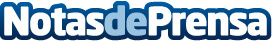 Desirée Vila y Alex Roca por el empleo de las personas con discapacidad en la XI Carrera de las CapacidadesImpulsada por la Fundación Adecco y 38 empresas comprometidas, movilizará de forma virtual a empleados, asociaciones y sociedad en su conjunto para visibilizar, a través del deporte, la situación crítica que hoy atraviesan las personas con discapacidad, siendo el empleo el vehículo para no dejarles atrás. De forma telemática, Desirée Vila y Álex Roca animarán a los participantes a realizar cualquier actividad física (correr, caminar, hacer bicicleta, …) con el mensaje "Yo me muevo por el #EmpleoParaTodos"Datos de contacto:Autor914115868Nota de prensa publicada en: https://www.notasdeprensa.es/desiree-vila-y-alex-roca-por-el-empleo-de-las Categorias: Madrid Solidaridad y cooperación Otros deportes Recursos humanos http://www.notasdeprensa.es